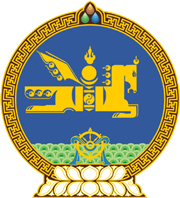 МОНГОЛ УЛСЫН ХУУЛЬ2023 оны 01 сарын 20 өдөр                                                                  Төрийн ордон, Улаанбаатар хотБАНКИН ДАХЬ МӨНГӨН ХАДГАЛАМЖИЙН  ДААТГАЛЫН ТУХАЙ ХУУЛЬД НЭМЭЛТ  ОРУУЛАХ ТУХАЙ1 дүгээр зүйл.Банкин дахь мөнгөн хадгаламжийн даатгалын тухай хуулийн 7 дугаар зүйлийн 7.2 дахь хэсэгт доор дурдсан агуулгатай 7.2.7 дахь заалт нэмсүгэй:“7.2.7.хөрөнгө оруулалтын төрөлжсөн банкинд байршуулсан хөрөнгө.”2 дугаар зүйл.Энэ хуулийг Хөрөнгө оруулалтын төрөлжсөн банкны тухай хууль хүчин төгөлдөр болсон өдрөөс эхлэн дагаж мөрдөнө.МОНГОЛ УЛСЫН 	ИХ ХУРЛЫН ДАРГА 				Г.ЗАНДАНШАТАР